AL DIRIGENTE SCOLASTICO         prof. Ermanno BracalenteIl/La Sottoscritto/a nato/a a                             il      in servizio c/o codesto Istituto con la qualifica di: DOCENTE      Sc. Infanzia            Sc. Primaria            Sc. Sec. di I grado           I.R.C. DIRETTORE DEI SS. GG. AA. ASSISTENTE AMMINISTRATIVO COLLABORATORE SCOLASTICOLSU                             Ass.amm.vo            Coll. scol. a Tempo Indeterminato     a Tempo Determinato Part time orizzontale         Part time verticale: n.giorni lavorativi C H I E D Eai sensi del CCNL Comparto Scuola 2006-2009, di assentarsi dal serviziodal         al dal         al dal         al dal         al     per un totale di gg   . per il seguente motivo: FERIE :   relative al corrente a.s.       maturate e non godute nel precedente a.s. (SOLO PERS. ATA)       durante l’attività didattica (6 gg.per i Docenti) : con sostituzione, senza oneri, dall’Ins.   	(art.15 CCNL 2007) per motivi personali o familiari DOCUMENTATI o AUTOCERTIFICATI(artt.15 e 19 CCNL 2007- NON retribuite per i supplenti)  FESTIVITA’ previste dalla Legge 23 dicembre 1977 n.937 (art.14 CCNL 2007)   	 PERMESSO RETRIBUITO PER:       partecipazione a concorso/esame (8 gg.,comprensivi del viaggio, per a.s. –NON retribuiti per i supplenti)    lutto familiare (3 gg. per evento, anche non continuativi ma entro i 7 gg.successivi, per:- coniuge- convivente anagraficamente censito dal Comune- parenti entro il 2° grado- affini di 1° grado)   motivi personali/familiari (3 gg. per a.s. – SOLO PERS. DI RUOLO)   matrimonio avvenuto il    (15 gg. fruibili da 1 settimana prima a 2 mesi dopo il matrimonio: data di iscrizione nel registro del comune)ALTRI PERMESSI RETRIBUITI (art.15, comma 7, CCNL 2007):   	Decesso o documentata grave infermità di:coniuge,				convivente anagraficamente censito dal comune				parente entro il 2° grado (3 gg.– art.4 Legge 53/2000)	Profilassi (art.42 DPR 22.12.1967 n.1518) Donatori di sangue (Legge 107/90)Controlli prenatali (art.14 D.Lgs.151/2001) ORE NON SOGGETTE A RECUPEROPermesso sindacale (CCNQ 7.8.98)Giudice popolare (art. 2 bis Legge 24.3.1978 n.74) Commissioni tributarie (art.1, comma 8, RD 1516/37)Testimonianza in processo civile (art.255 Codice Procedura Civile)Testimonianza in processo penale (art.348 Codice Procedura Penale)Componente seggio elettorale (Legge 53/1990- dal sabato mattina anche per rappresentanti lista)Mandato Amministrativo  (art.38 c.1 e art.52 c.1 CCNL 2007 e art.2 D.Lgs.267/2000) : 			giorno  dalle ore  alle giorno  dalle ore  alle giorno  dalle ore  alle       Familiare di tossicodipendente (art.124 DPR 309/90)Attività artistiche (art.454 D.Lgs 297/94)Attività sportive su richiesta del Coni (art.454 D.Lgs 297/94)Dottorato di ricerca (art.2 Legge 13.8.1984 n.476 e C.MIUR 4.11.2002 n.120)◻ a tale proposito si chiede di conservare il trattamento economico, previdenziale e di        quiescenza in godimento ai sensi della Legge 28.12.2001 n. 448, art.52, c.57    (solo se interessati e se DI RUOLO)Partecipazione a convegno (art.453 D.Lgs 294/74 Testo Unico – SOLO DOCENTI di ruolo – max 5 gg.) presso  titoloCorso di aggiornamento (art.64 CCNL 2007 – SOLO pers. di ruolo – Docenti :max 5 gg. con esonero dal servizio e sostituz. con suppl.breviATA	:ore comprensive del viaggio)	presso	titolo 	promosso da  ,(Scuole, Università, Irre, Miur o soggetto qualificato per la formazione ai sensi dell’art.67 CCNL)Missioni cattoliche all’estero (Legge 2/12.1928 n.2687)Giornata di riposo lavoratori ebraici (Legge 8.3.1989 n.101, art.4-     da mezz’ora prima del tramonto di venerdì a un’ora dopo il tramonto di sabato per intero a.s. o intera durata della nominada recuperare nella flessibilità dell’organizzazione del lavoro o di domenica o in altri giorni lavorativi )Giornata di riposo Chiese Cristiane Avventiste del 7° giorno (Legge 5161/1998 art.17)	(per intero a.s. o intera durata della nomina)Volontariato c/o la Protezione Civile (art.9 DPR 194/2001) per soccorso e/o formazioneVolontariato c/o i Vigili del Fuoco (art.14 Legge 996/1970)Volontariato c/o Croce Rossa (art.36 RD 484/1936)Altro   ALLEGATI: documentazione giustificativaRecanati,  						Firma_________________________________RECAPITO: Via/piazza                            n°                             C.a.p.  città            (prov    )                    Tel         VISTO (solo pers.ATA)                                                  SI AUTORIZZA/NON SI AUTORIZZAIL DIRETTORE DEI SS. GG. AA. 		     	     IL DIRIGENTE SCOLASTICO           (Emanuela Guzzini)                           	                                           (Ermanno Bracalente).............................................................          		...................................................................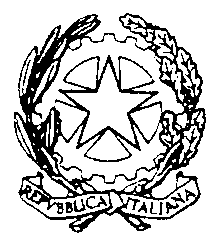 Istituto Comprensivo “BENIAMINO GIGLI” RecanatiFERIE – FESTIVITÀ - PERMESSI